取材申込書奈良県県土マネジメント部リニア推進・地域交通対策課　北川・吉川　宛Fax  : ０７４２－２７－３５１１電子申請　：https://apply.e-tumo.jp/pref-nara-u/offer/offerList_detail?tempSeq=33875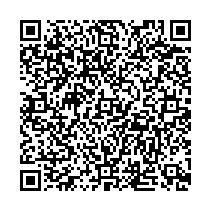 または右のQRコード「令和５年度 三重・奈良・大阪リニア中央新幹線建設促進大会」１．日　時：令和５年１２月１８日（月）　１５時００分から（60分程度）２．場　所：ホテル日航奈良　４階　「飛天」　　 〒６３０－８１２２　奈良県奈良市三条本町８番１号ＴＥＬ　０７４２－３５－８８３１※取材申込書の締切日は、１２月１４日(木)１７時００分です。※大会当日は、１４時４５分までに受付を完了してください。※大会当日は、ＩＤ、腕章及び名刺をお持ちください。貴 社 名所  属 芳　名連 絡 先TEL)　　　　　　　　　　FAX)カメラ撮影□　スチール撮影あり□　ムービー撮影あり